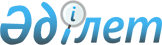 О внесении изменений и дополнений в решение Жалагашского районного маслихата от 25 декабря 2013 года N 27-2 "О бюджете района на 2014-2016 годы"
					
			С истёкшим сроком
			
			
		
					Решение Жалагашского районного маслихата Кызылординской области от 21 февраля 2014 года № 29-2. Зарегистрировано Департаментом юстиции Кызылординской области 12 марта 2014 года № 4612. Прекращено действие в связи с истечением срока      В соответствии со статьей 109 Кодекса Республики Казахстан от 4 декабря 2008 года "Бюджетный кодекс Республики Казахстан", подпунктом 1) пункта 1 статьи 6 Закона Республики Казахстан от 23 января 2001 года "О местном государственном управлении и самоуправлении в Республике Казахстан" и решением Кызылординского областного маслихата от 7 февраля 2014 года N 176 "О внесении изменений и дополнениий в решение Кызылординского областного маслихата от 18 декабря 2013 года N 164 "Об областном бюджете на 2014-2016 годы" (зарегистрировано в Реестре государственной регистрации нормативных правовых актов за N 4592) Жалагашский районный маслихат РЕШИЛ:

      1. Внести в решение Жалагашского районного маслихата от 25 декабря 2013 года N 27-2 "О бюджете района на 2014-2016 годы" (зарегистрировано в Реестре государственной регистрации нормативных правовых актов за N 4577, опубликовано 25 января 2014 года в газете "Жалағаш жаршысы") следующие изменения и дополнения:

      пункт 1 изложить в новой редакции:

      "1. Утвердить бюджет района на 2014-2016 годы согласно приложениям 1, 2, 3 соответственно, в том числе на 2014 год в следующих объемах:

      1) доходы – 5 243 387 тысяч тенге, в том числе по:

      налоговым поступлениям – 1 415 802 тысяч тенге;

      неналоговым поступлениям – 15 800 тысяч тенге;

      поступлениям от продажи основного капитала – 4 100 тысяч тенге;

      поступлениям трансфертов – 3 805 764 тысяч тенге;

      2) затраты – 5 434 113 тысяч тенге;

      3) чистое бюджетное кредитование – 170 574 тысяч тенге;

      бюджетные кредиты – 194 738 тысяч тенге;

      погашение бюджетных кредитов – 24 164 тысяч тенге;

      4) сальдо по операциям с финансовыми активами – 0;

      приобретение финансовых активов – 0;

      поступления от продажи финансовых активов государства – 0;

      5) дефицит (профицит) бюджета – -168 102 тысяч тенге;

      6) финансирование дефицита (использование профицита) бюджета – 168 102 тысяч тенге;

      поступление займов – 194 738 тысяч тенге;

      погашение займов – 26 636 тысяч тенге;

      движение остатков бюджетных средств – 193 198 тысяч тенге.";

      дополнить пунктами 1-1, 1-2, 1-3 и 1-4 следующего содержания:

      "1-1. Учесть, что в бюджет района на 2014 год дополнительно предусмотрены целевые текущие трансферты 301 095 тысяч тенге и целевые трансферты на развитие 39 465 тысяч тенге;

      1-2. Учесть, что постановлением акимата Жалагашского района от 17 февраля 2014 года N 52 "О внесении изменений и дополнений в постановление акимата Жалагашского района от 15 января 2014 года N 3 "О реализации решения Жалагашского районного маслихата от 25 декабря 2013 года N 27-2 "О бюджете района на 2014-2016 годы" возвращены в областной бюджет за счет свободного остатка бюджета района неиспользованные (недоиспользованные) целевые трансферты выделенные в бюджет района на 2013 год за счет средств республиканского бюджета 27 235 тысяч тенге и неиспользованные (недоиспользованные) целевые трансферты выделенные за счет средств областного бюджета 1 871 тысяч тенге;

      1-3. Утвердить перечень дополнительно направленных расходов по бюджетным программам бюджета района на 2014 год согласно приложению 11;

      1-4. Утвердить перечень бюджетных программ бюджета района на 2014 год подлежащих к сокращению согласно приложению 12.".

      приложения 1, 4, 5, 6, 7, 8 указанного решения изложить в новых редакциях согласно приложениям 1, 2, 3, 4, 5, 6 к настоящему решению;

      указанное решение дополнить приложениями 11, 12 согласно приложениям 7, 8 к настоящему решению.

      2. Настоящее решение вводится в действие со дня его первого официального опубликования и распространяется на отношения, возникшие с 1 января 2014 года.

 Бюджет района на 2014 год Перечень программ развития бюджета района на 2014-2015 годы  Расходы поселка, аульных округов в составе бюджета района на 2014 год       тыс. тенге 

  Целевые текущие трансферты предусмотренные за счет средств областного бюджета в бюджет района на 2014 год  Целевые трансферты на развитие предусмотренные за счет средств областного бюджета в бюджет района на 2014 год  Целевые текущие трансферты предусмотренные за счет средств республиканского бюджета в бюджет района на 2014 год  Перечень дополнительно направленных расходов по бюджетным программам бюджета района на 2014 год  Перечень бюджетных программ бюджета района на 2014 год подлежащих к сокращению
					© 2012. РГП на ПХВ «Институт законодательства и правовой информации Республики Казахстан» Министерства юстиции Республики Казахстан
				
      Председатель ХХІХ сессии

      Жалагашского районного

      маслихата

БЕКЖАНОВ А.

      Секретарь Жалагашского

      районного маслихата

СУЛЕЙМЕНОВ К.
Приложение 1
к решению Жалагашского районного
маслихата от "21" февраля 2014 года N 29-2
Приложение 1
к решению Жалагашского районного
маслихата от "25" декабря 2013 года N 27-2Категория

Категория

Категория

Категория

Сумма тыс. тенге

Класс

Класс

Класс

Сумма тыс. тенге

Подкласс

Подкласс

Сумма тыс. тенге

Наименование

Сумма тыс. тенге

Доходы

5243387

1

Налоговые поступления

1415802

01

Подоходный налог

166502

2

Индивидуальный подоходный налог

166502

03

Социальный налог

112542

1

Социальный налог

112542

04

Hалоги на собственность

1120048

1

Hалоги на имущество

1094460

3

Земельный налог

3081

4

Hалог на транспортные средства

20307

5

Единый земельный налог

2200

05

Внутренние налоги на товары, работы и услуги

14336

2

Акцизы

2410

3

Поступления за использование природных и других ресурсов

5500

4

Сборы за ведение предпринимательской и профессиональной деятельности

6426

07

Прочие налоги

42

1

Прочие налоги

42

08

Обязательные платежи, взимаемые за совершение юридически значимых действий и (или) выдачу документов уполномоченными на то государственными органами или должностными лицами

2332

1

Государственная пошлина

2332

2

Неналоговые поступления

15800

01

Доходы от государственной собственности

300

5

Доходы от аренды имущества, находящегося в государственной собственности

273

7

Вознаграждения по кредитам, выданным из государственного бюджета

27

06

Прочие неналоговые поступления

15500

1

Прочие неналоговые поступления

15500

3

Поступления от продажи основного капитала

4100

03

Продажа земли и нематериальных активов

4100

1

Продажа земли

4100

4

Поступления трансфертов

3805764

02

Трансферты из вышестоящих органов государственного управления

3805764

2

Трансферты из областного бюджета

3805764

Функциональная группа

Функциональная группа

Функциональная группа

Функциональная группа

Сумма, тыс тенге

Администратор бюджетных программ

Администратор бюджетных программ

Администратор бюджетных программ

Сумма, тыс тенге

Программа

Программа

Сумма, тыс тенге

Наименование

Сумма, тыс тенге

Расходы

5434113

01

Государственные услуги общего характера

400050

112

Аппарат маслихата района (города областного значения)

16790

001

Услуги по обеспечению деятельности маслихата района (города областного значения)

16490

003

Капитальные расходы государственного органа

300

122

Аппарат акима района (города областного значения)

115117

001

Услуги по обеспечению деятельности акима района (города областного значения)

75468

003

Капитальные расходы государственного органа

39649

123

Аппарат акима района в городе, города районного значения, поселка, села, сельского округа

222940

001

Услуги по обеспечению деятельности акима района в городе, города районного значения, поселка, села, сельского округа

213811

022

Капитальные расходы государственного органа

9129

452

Отдел финансов района (города областного значения)

21446

001

Услуги по реализации государственной политики в области исполнения бюджета района (города областного значения) и управления коммунальной собственностью района (города областного значения)

16484

002

Создание информационных систем

580

003

Проведение оценки имущества в целях налогообложения

1100

010

Приватизация, управление коммунальным имуществом, постприватизационная деятельность и регулирование споров, связанных с этим

175

011

Учет, хранение, оценка и реализация имущества, поступившего в коммунальную собственность

195

018

Капитальные расходы государственного органа

2912

453

Отдел экономики и бюджетного планирования района (города областного значения)

21297

001

Услуги по реализации государственной политики в области формирования и развития экономической политики, системы государственного планирования и управления района (города областного значения)

20097

004

Капитальные расходы государственного органа

1200

467

Отдел строительства района (города областного значения)

2460

040

Развитие объектов государственных органов

2460

02

Оборона

3822

122

Аппарат акима района (города областного значения)

3544

005

Мероприятия в рамках исполнения всеобщей воинской обязанности

3544

122

Аппарат акима района (города областного значения)

278

006

Предупреждение и ликвидация чрезвычайных ситуаций масштаба района (города областного значения)

278

03

Общественный порядок, безопасность, правовая, судебная, уголовно-исполнительная деятельность

1455

458

Отдел жилищно-коммунального хозяйства, пассажирского транспорта и автомобильных дорог района (города областного значения)

021

Обеспечение безопасности дорожного движения в населенных пунктах

1455

04

Образование

3040948

464

Отдел образования района (города областного значения)

465775

009

Обеспечение деятельности организаций дошкольного воспитания и обучения

333439

040

Реализацию государственного образовательного заказа в дошкольных организациях образования

132336

464

Отдел образования района (города областного значения)

2292441

003

Общеобразовательное обучение

2184195

006

Дополнительное образование для детей

108246

464

Отдел образования района (города областного значения)

282732

001

Услуги по реализации государственной политики на местном уровне в области образования 

18650

005

Приобретение и доставка учебников, учебно-методических комплексов для государственных учреждений образования района (города областного значения)

21321

007

Проведение школьных олимпиад, внешкольных мероприятий и конкурсов районного (городского) масштаба

800

012

Капитальные расходы государственного органа

7122

015

Ежемесячные выплаты денежных средств опекунам (попечителям) на содержание ребенка-сироты (детей-сирот), и ребенка (детей), оставшегося без попечения родителей 

8916

067

Капитальные расходы подведомственных государственных учреждений и организаций

225923

05

Здравоохранение

155

123

Аппарат акима района в городе, города районного значения, поселка, села, сельского округа

155

002

Организация в экстренных случаях доставки тяжелобольных людей до ближайшей организации здравоохранения, оказывающей врачебную помощь

155

06

Социальная помощь и социальное обеспечение

224674

451

Отдел занятости и социальных программ района (города областного значения)

186791

002

Программа занятости

27875

004

Оказание социальной помощи на приобретение топлива специалистам здравоохранения, образования, социального обеспечения, культуры, спорта и ветеринарии в сельской местности в соответствии с законодательством Республики Казахстан

18616

005

Государственная адресная социальная помощь

2778

006

Оказание жилищной помощи

5979

007

Социальная помощь отдельным категориям нуждающихся граждан по решениям местных представительных органов

31105

009

Социальная поддержка граждан, награжденных от 26 июля 1999 года орденами "Отан", "Даңқ", удостоенных высокого звания "Халық қаһарманы", почетных званий республики

232

010

Материальное обеспечение детей-инвалидов, воспитывающихся и обучающихся на дому

2050

014

Оказание социальной помощи нуждающимся гражданам на дому

35031

016

Государственные пособия для детей до 18 лет

36560

017

Обеспечение нуждающихся инвалидов обязательными гигиеническими средствами и предоставление услуг специалистами жестового языка, индивидуальными помощниками в соответствии с индивидуальной программой реабилитации инвалида

22725

023

Обеспечение деятельности центров занятости населения

3840

451

Отдел занятости и социальных программ района (города областного значения)

36706

001

Услуги по реализации государственной политики на местном уровне в области обеспечения занятости и реализации социальных программ для населения

31231

011

Оплата услуг по зачислению, выплате и доставке пособий и других социальных выплат

587

021

Капитальные расходы государственного органа

3000

050

Реализация Плана мероприятий по обеспечению прав и улучшению качества жизни инвалидов

1888

458

Отдел жилищно-коммунального хозяйства, пассажирского транспорта и автомобильных дорог района (города областного значения)

1177

050

Реализация Плана мероприятий по обеспечению прав и улучшению качества жизни инвалидов

1177

07

Жилищно-коммунальное хозяйство

832319

455

Отдел культуры и развития языков района (города областного значения)

4158

024

Ремонт объектов в рамках развития городов и сельских населенных пунктов по Дорожной карте занятости 2020

4158

458

Отдел жилищно-коммунального хозяйства, пассажирского транспорта и автомобильных дорог района (города областного значения)

4083

041

Ремонт и благоустройство объектов в рамках развития городов и сельских населенных пунктов по Дорожной карте занятости 2020

4083

467

Отдел строительства района (города областного значения)

439251

003

Проектирование, строительство и (или) приобретение жилья коммунального жилищного фонда

88665

004

Проектирование, развитие, обустройство и (или) приобретение инженерно-коммуникационной инфраструктуры

350586

458

Отдел жилищно-коммунального хозяйства, пассажирского транспорта и автомобильных дорог района (города областного значения)

5555

012

Функционирование системы водоснабжения и водоотведения

5555

467

Отдел строительства района (города областного значения)

184140

005

Развитие коммунального хозяйства

16000

058

Развитие системы водаснабжения и водоотведения в сельских населеннных пунктах

168140

123

Аппарат акима района в городе, города районного значения, поселка, села, сельского округа

189332

008

Освещение улиц населенных пунктов

21825

009

Обеспечение санитарии населенных пунктов

23373

010

Содержание мест захоронений и погребение безродных

500

011

Благоустройство и озеленение населенных пунктов

143634

458

Отдел жилищно-коммунального хозяйства, пассажирского транспорта и автомобильных дорог района (города областного значения)

5800

018

Благоустройство и озеленение населенных пунктов

5800

08

Культура, спорт, туризм и информационное пространство

420984

455

Отдел культуры и развития языков района (города областного значения)

192129

003

Поддержка культурно-досуговой работы

170301

009

Обеспечение сохранности историко - культурного наследия и доступа к ним

21828

467

Отдел строительства района (города областного значения)

23964

011

Развитие объектов культуры

23964

465

Отдел физической культуры и спорта района (города областного значения)

35436

001

Услуги по реализации государственной политики на местном уровне в сфере физической культуры и спорта

8786

006

Проведение спортивных соревнований на районном (города областного значения) уровне

331

007

Подготовка и участие членов сборных команд района (города областного значения) по различным видам спорта на областных спортивных соревнованиях

26319

455

Отдел культуры и развития языков района (города областного значения)

50237

006

Функционирование районных (городских) библиотек

49443

007

Развитие государственного языка и других языков народа Казахстана

794

456

Отдел внутренней политики района (города областного значения)

11215

002

Услуги по проведению государственной информационной политики через газеты и журналы 

6000

005

Услуги по проведению государственной информационной политики через телерадиовещание

5215

455

Отдел культуры и развития языков района (города областного значения)

92671

001

Услуги по реализации государственной политики на местном уровне в области развития языков и культуры

11337

032

Капитальные расходы подведомственных государственных учреждений и организаций

81334

456

Отдел внутренней политики района (города областного значения)

15332

001

Услуги по реализации государственной политики на местном уровне в области информации, укрепления государственности и формирования социального оптимизма граждан

12242

003

Реализация мероприятий в сфере молодежной политики

3090

10

Сельское, водное, лесное, рыбное хозяйство, особо охраняемые природные территории, охрана окружающей среды и животного мира, земельные отношения

163220

462

Отдел сельского хозяйства района (города областного значения)

44906

001

Услуги по реализации государственной политики на местном уровне в сфере сельского хозяйства

20098

099

Реализация мер по оказанию социальной поддержки специалистов

24808

467

Отдел строительства района (города областного значения)

3600

010

Развитие объектов сельского хозяйства 

3600

473

Отдел ветеринарии района (города областного значения)

58233

001

Услуги по реализации государственной политики на местном уровне в сфере ветеринарии

11063

003

Капитальные расходы государственного органа

250

006

Организация санитарного убоя больных животных

2100

007

Организация отлова и уничтожения бродячих собак и кошек

2300

008

Возмещение владельцам стоимости изымаемых и уничтожаемых больных животных, продуктов и сырья животного происхождения

6500

009

Проведение ветеринарных мероприятий по энзоотическим болезням животных

3820

010

Проведение мероприятий по идентификации сельскохозяйственных животных

3600

032

Капитальные расходы подведомственных государственных учреждений и организаций

28600

463

Отдел земельных отношений района (города областного значения)

9840

001

Услуги по реализации государственной политики в области регулирования земельных отношений на территории района (города областного значения)

9840

473

Отдел ветеринарии района (города областного значения)

46641

011

Проведение противоэпизоотических мероприятий

46641

11

Промышленность, архитектурная, градостроительная и строительная деятельность

36292

467

Отдел строительства района (города областного значения)

26294

001

Услуги по реализации государственной политики на местном уровне в области строительства

26294

468

Отдел архитектуры и градостроительства района (города областного значения)

9998

001

Услуги по реализации государственной политики в области архитектуры и градостроительства на местном уровне 

9598

004

Капитальные расходы государственного органа

400

12

Транспорт и коммуникации

157119

123

Аппарат акима района в городе, города районного значения, поселка, села, сельского округа

5000

013

Обеспечение функционирования автомобильных дорог в городах районного значения, поселках, селах, сельских округах

5000

458

Отдел жилищно-коммунального хозяйства, пассажирского транспорта и автомобильных дорог района (города областного значения)

152119

022

Развитие транспортной инфраструктуры

9529

023

Обеспечение функционирования автомобильных дорог

21692

045

Капитальный и средний ремонт автомобильных дорог районного значения и улиц населенных пунктов

120898

13

Прочие

118449

493

Отдел предпринимательства, промышленности, и туризма района (города областного значения)

1200

006

Поддержка предпринимательской деятельности

1200

123

Аппарат акима района в городе, города районного значения, поселка, села, сельского округа

33396

040

Реализация мер по содействию экономическому развитию регионов в рамках Программы "Развитие регионов" 

33396

452

Отдел финансов района (города областного значения)

24338

012

Резерв местного исполнительного органа района (города областного значения) 

24338

458

Отдел жилищно-коммунального хозяйства, пассажирского транспорта и автомобильных дорог района (города областного значения)

50322

001

Услуги по реализации государственной политики на местном уровне в области жилищно-коммунального хозяйства, пассажирского транспорта и автомобильных дорог 

22821

065

Формирование или увеличение уставного капитала юридических лиц

27501

493

Отдел предпринимательства, промышленности, и туризма района (города областного значения)

9193

001

Услуги по реализации государственной политики на местном уровне в области развития предпринимательства, промышленности и туризма

9193

14

Обслуживание долга

2052

452

Отдел финансов района (города областного значения)

2052

013

Обслуживание долга местных исполнительных органов по выплате вознаграждений и иных платежей по займам из областного бюджета

2052

15

Трансферты

32574

452

Отдел финансов района (города областного значения)

32574

006

Возврат неиспользованных (недоиспользованных) целевых трансфертов

29106

024

Целевые текущие трансферты в вышестоящие бюджеты в связи с передачей функций государственных органов из нижестоящего уровня государственного управления в вышестоящий

3468

Чистое бюджетное кредитование

170574

Бюджетные кредиты 

194738

10

Сельское, водное, лесное, рыбное хозяйство, особо охраняемые природные территории, охрана окружающей среды и животного мира, земельные отношения

194738

462

Отдел сельского хозяйства района (города областного значения)

194738

008

Бюджетные кредиты для реализации мер социальной поддержки специалистов

194738

5

Погашение бюджетных кредитов

24164

1

Погашение бюджетных кредитов, выданных из государственного бюджета

24164

13

Погашение бюджетных кредитов, выданных из местного бюджета физическим лицам 

24164

Дефицит (профицит) бюджета

-168102

Финансирование дефицита (использование профицита) бюджета

168102

7

Поступление займов

194738

2

Договоры займа

194738

03

Займы, получаемые местным исполнительным органам районов (городов областного значения)

194738

16

Погашение займов

26636

452

Отдел финансов района (города областного значения)

26636

008

Погашение долга местного исполнительного органа перед вышестоящим бюджетом

26636

8

Используемые остатки бюджетных средств

193198

1

Свободные остатки бюджетных средств

193198

01

Свободные остатки бюджетных средств

193198

2

Остатки бюджетных средств на конец отчетного периода

41462

01

Остатки бюджетных средств на конец отчетного периода

41462

Приложение 2
к решению Жалагашского районного
маслихата от "21" февраля 2014 года N 29-2
Приложение 4
к решению Жалагашского районного
маслихата от "25" декабря 2013 года N 27-2Функциональная группа

Функциональная группа

Функциональная группа

Функциональная группа

2014 г

(тыс. тенге

(тыс. тенге)

2015 г

(тыс. тенге)

2016 г

(тыс. тенге)

Администратор бюджетных программ

Администратор бюджетных программ

Администратор бюджетных программ

2014 г

(тыс. тенге

(тыс. тенге)

2015 г

(тыс. тенге)

2016 г

(тыс. тенге)

Программа

Программа

2014 г

(тыс. тенге

(тыс. тенге)

2015 г

(тыс. тенге)

2016 г

(тыс. тенге)

Наименование

2014 г

(тыс. тенге

(тыс. тенге)

2015 г

(тыс. тенге)

2016 г

(тыс. тенге)

Всего 

690445

229072

01

Государственные услуги общего характера

2460

467

Отдел строительства района (города областного значения)

2460

040

Развитие объектов государственных органов

2460

07

Жилищно-коммунальное хозяйство

623391

229072

467

Отдел строительства района (города областного значения)

623391

003

Строительство и (или) приобретение жилья государственного коммунального жилищного фонда

88665

004

Развитие, обустройство и (или) приобретение инженерно-коммуникационной инфраструктуры

350586

005

Развитие коммунального хозяйства

16000

058

Развитие системы водаснабжения и водоотведения в сельских населенных пунктах

168140

229072

08

Культура, спорт, туризм и информационное пространство

23964

467

Отдел строительства района (города областного значения)

23964

011

Развитие объектов культуры

23964

10

Сельское, водное, лесное, рыбное хозяйство, особо охраняемые природные территории, охрана окружающей среды и животного мира, земельные отношения

3600

467

Отдел строительства района (города областного значения)

3600

010

Развитие объектов сельского хозяйства 

3600

12

Транспорт и коммуникации

9529

458

Отдел жилищно-коммунального хозяйства, пассажирского транспорта и автомобильных дорог района (города областного значения)

9529

022

Развитие транспортной инфраструктуры

9529

13

Прочие

27501

458

Отдел жилищно-коммунального хозяйства, пассажирского транспорта и автомобильных дорог района (города областного значения)

27501

065

Формирование или увеличение уставного капитала юридических лиц

27501

Приложение 3
к решению Жалагашского районного
маслихата от "21" февраля 2014 года N 29-2
Приложение 5
к решению Жалагашского районного
маслихата от "25" декабря 2013 года N 27-2Порядковый номер

Администратор бюджетных программ

Услуги по обеспечению деятельности акима района в городе, 

города районного значения, поселка, села, сельского округа

Капитальные расходы государственного органа

Организация в экстренных случаях доставки тяжелобольных людей до ближайшей организации здравоохранения, оказывающей врачебную помощь

Освещение улиц населенных пунктов

Обеспечение санитарии населенных пунктов

Содержания мест захоронений и погребение безродных

Благоустройство и озеленение населенных пунктов

Обеспечение функционирования автомобильных дорог в 

городах районного значения, поселках, селах, сельских округах

Реализация мер по содействию экономическому развитию 

регионов в рамках Программы "Развитие регионов"

1

Аппарат акима поселка Жалагаш

31772

14687

19173

84300

5000

11305

2

Аппарат акима сельского округа Аксу

15104

720

1364

294

2696

1324

3

Аппарат акима сельского округа Аккыр

12621

806

31

398

192

5231

837

4

Аппарат акима сельского округа Аламесек

13945

398

420

5500

1570

5

Аппарат акима сельского округа Аккум

13353

2200

398

387

3222

1626

6

Аппарат акима сельского округа Бухарбай батыр

12931

250

698

384

2946

1571

7

Аппарат акима сельского округа Енбек

15404

750

398

354

5953

1573

8

Аппарат акима сельского округа Шаменов

10803

250

398

205

500

2422

874

9

Аппарат акима сельского округа Каракеткен

13886

31

398

326

2207

1227

10

Аппарат акима селького округа Тан

13868

250

31

398

260

5332

1054

11

Аппарат акима сельского округа Мадениет

13043

2480

398

454

8199

6679

12

Аппарат акима сельского округа Макпалкол

13870

250

698

348

5137

1411

13

Аппарат акима сельского округа Жанадария

10280

250

31

398

166

1500

572

14

Аппарат акима сельского округа Мырзабай ахун

11055

250

398

240

5481

1084

15

Аппарат акима сельского округа Жанаталап

11876

673

31

398

170

3508

689

Всего 

213811

9129

155

21825

23373

500

143634

5000

33396

Приложение 4
к решению Жалагашского районного
маслихата от "21" февраля 2014 года N 29-2
Приложение 6
к решению Жалагашского районного
маслихата от "25" декабря 2013 года N 27-2Наименование

Сумма (тыс.тенге)

Всего 

341981

Материально-техническое оснащение организаций образования

27454

Выплата материальной помощи отдельным категориям граждан

12470

Оказание социальной помощи для обучения студентов из числа семей социально-уязвимых слоев населения по востребованным в регионе специальностям

9099

Реализация государственного образовательного заказа в дошкольных организациях образования

10535

Оснащение стоматологических кабинетов организаций образования

2210

Социальная помощь для больных туберкулезом, находящихся на поддерживающем этапе лечения

2239

Реализация Плана мероприятий по обеспечению прав и улучшению качества жизни инвалидов

903

Капитальный ремонт объектов социальной сферы

148471

Укрепление материально-технической базы ветеринарных организаций 

28600

Капитальный и средний ремонт автомобильных дорог районного значения и улиц населенных пунктов

100000

Приложение 5
к решению Жалагашского районного
маслихата от "21" февраля 2014 года N 29-2
Приложение 7
к решению Жалагашского районного
маслихата от "25" декабря 2013 года N 27-2Наименование

Сумма (тыс.тенге)

Всего 

84132

Строительство и (или) приобретение жилья государственного коммунального жилищного фонда

28000

Развитие системы водаснабжения и водоотведения в сельских населенных пунктах

16667

Реконструкция системы теплоснабжения здания Дома культуры в населенном пункте Тан Жалагашского района 

23964

Строительство сетей 10 кВ и 0,4 кВ населенного пункта Аксу Жалагашского района Кызылординской области

15501

Приложение 6
к решению Жалагашского районного
маслихата от "21" февраля 2014 года N 29-2
Приложение 8
к решению Жалагашского районного
маслихата от "25" декабря 2013 года N 27-2Наименование

Сумма (тыс.тенге)

Всего 

166738

Реализация государственного образовательного заказа в дошкольных организациях образования

121801

Реализация Государственной программы развития образования в Республике Казахстан на 2011-2020 годы

8194

Повышение оплаты труда учителям, прошедшим повышение квалификации по трехуровневой системе

34581

Реализация Плана мероприятий по обеспечению прав и улучшению качества жизни инвалидов

2162

Приложение 7
к решению Жалагашского районного
маслихата от "21" февраля 2014 года N 29-2
Приложение 11
к решению Жалагашского районного
маслихата от "21" декабря 2013 года N 27-2Наименование

Сумма (тыс.тенге)

Всего 

289348

Государственные услуги общего характера

31312

Аппарат маслихата района (города областного значения)

480

Услуги по обеспечению деятельности маслихата района (города областного значения)

180

Капитальные расходы государственного органа

300

Аппарат акима района (города областного значения)

14549

Услуги по обеспечению деятельности акима района (города областного значения)

1749

Капитальные расходы государственного органа

12800

Аппарат акима района в городе, города районного значения, поселка, села, сельского округа

10646

Услуги по обеспечению деятельности акима района в городе, города районного значения, поселка, села, сельского округа

3767

Капитальные расходы государственного органа

6879

Отдел финансов района (города областного значения)

3064

Услуги по реализации государственной политики в области исполнения бюджета района (города областного значения) и управления коммунальной собственностью района (города областного значения)

2684

Создание информационных систем

40

Капитальные расходы государственного органа

340

Отдел экономики и бюджетного планирования района (города областного значения)

113

Услуги по реализации государственной политики в области формирования и развития экономической политики, системы государственного планирования и управления района (города областного значения)

113

Развитие объектов государственных органов

2460

Оборона

1543

Аппарат акима района (города областного значения)

1543

Мероприятия в рамках исполнения всеобщей воинской обязанности

1543

Образование

71789

Обеспечение деятельности организаций дошкольного воспитания и обучения

8712

Дополнительное образование для детей

55181

Услуги по реализации государственной политики на местном уровне в области образования 

3346

Капитальные расходы государственного органа

4550

Социальная помощь и социальное обеспечение

18707

Социальная помощь отдельным категориям нуждающихся граждан по решениям местных представительных органов

3730

Материальное обеспечение детей-инвалидов, воспитывающихся и обучающихся на дому

1031

Обеспечение нуждающихся инвалидов обязательными гигиеническими средствами и предоставление услуг специалистами жестового языка, индивидуальными помощниками в соответствии с индивидуальной программой реабилитации инвалида

5011

Обеспечение деятельности центров занятости населения

2066

Услуги по реализации государственной политики на местном уровне в области обеспечения занятости и реализации социальных программ для населения

3859

Оплата услуг по зачислению, выплате и доставке пособий и других социальных выплат

10

Капитальные расходы государственного органа

3000

Жилищно-коммунальное хозяйство

38046

Отдел строительства района (города областного значения)

18223

Проектирование, строительство и (или) приобретение жилья коммунального жилищного фонда

15665

Проектирование, развитие, обустройство и (или) приобретение инженерно-коммуникационной инфраструктуры

586

Развитие коммунального хозяйства

499

Развитие системы водаснабжения и водоотведения в сельских населеннных пунктах

1473

Аппарат акима района в городе, города районного значения, поселка, села, сельского округа

14023

Обеспечение санитарии населенных пунктов

14023

Отдел жилищно-коммунального хозяйства, пассажирского транспорта и автомобильных дорог района (города областного значения)

5800

Благоустройство и озеленение населенных пунктов

5800

Культура, спорт, туризм и информационное пространство

23978

Поддержка культурно-досуговой работы

6569

Обеспечение сохранности историко-культурного наследия и доступа к ним

7835

Подготовка и участие членов сборных команд района (города областного значения) по различным видам спорта на областных спортивных соревнованиях

3000

Функционирование районных (городских) библиотек

1267

Услуги по проведению государственной информационной политики через газеты и журналы 

2000

Услуги по проведению государственной информационной политики через телерадиовещание

1500

Капитальные расходы подведомственных государственных учреждений и организаций

257

Услуги по реализации государственной политики на местном уровне в области информации, укрепления государственности и формирования социального оптимизма граждан

750

Реализация мероприятий в сфере молодежной политики

800

Сельское, водное, лесное, рыбное хозяйство, особо охраняемые природные территории, охрана окружающей среды и животного мира, земельные отношения

5721

Услуги по реализации государственной политики на местном уровне в сфере сельского хозяйства

601

Развитие объектов сельского хозяйства 

3600

Проведение ветеринарных мероприятий по энзоотическим болезням животных

1520

Промышленность, архитектурная, градостроительная и строительная деятельность

1380

Отдел строительства района (города областного значения)

500

Услуги по реализации государственной политики на местном уровне в области строительства

500

Отдел архитектуры и градостроительства района (города областного значения)

880

Услуги по реализации государственной политики в области архитектуры и градостроительства на местном уровне 

480

Капитальные расходы государственного органа

400

Транспорт и коммуникации

35427

Аппарат акима района в городе, города районного значения, поселка, села, сельского округа

5000

Обеспечение функционирования автомобильных дорог в городах районного значения, поселках, селах, сельских округах

5000

Отдел жилищно-коммунального хозяйства, пассажирского транспорта и автомобильных дорог района (города областного значения)

304427

Развитие транспортной инфраструктуры

9529

Капитальный и средний ремонт автомобильных дорог районного значения

и улиц населенных пунктов

20898

Прочие

28871

Поддержка предпринимательской деятельности

789

Отдел жилищно-коммунального хозяйства, пассажирского транспорта и автомобильных дорог района (города областного значения)

27982

Услуги по реализации государственной политики на местном уровне в области жилищно-коммунального хозяйства, пассажирского транспорта и автомобильных дорог 

481

Формирование или увеличение уставного капитала юридических лиц

27501

Услуги по реализации государственной политики на местном уровне в области развития предпринимательства, промышленности и туризма

100

Трансферты

32574

Возврат неиспользованных (недоиспользованных) целевых трансфертов

29106

Целевые текущие трансферты в вышестоящие бюджеты в связи с передачей функций государственных органов из нижестоящего уровня государственного управления в вышестоящий

3468

Приложение 8
к решению Жалагашского районного
маслихата от "21" февраля 2014 года N 29-2
Приложение 12
к решению Жалагашского районного
маслихата от "25" декабря 2013 года N 27-2Наименование

Сумма (тыс.тенге)

Всего 

96150

Государственные услуги общего характера

1270

Аппарат акима района в городе, города районного значения, поселка, села, сельского округа

1270

Услуги по обеспечению деятельности акима района в городе, города районного значения, поселка, села, сельского округа

1270

Образование

55846

Отдел образования района (города областного значения)

55846

Услуги по реализации государственной политики на местном уровне в области образования 

578

Капитальные расходы подведомственных государственных учреждений и организаций

55268

Социальная помощь и социальное обеспечение

578

Отдел занятости и социальных программ района (города областного значения)

578

Услуги по реализации государственной политики на местном уровне в области обеспечения занятости и реализации социальных программ для населения

578

Культура, спорт, туризм и информационное пространство

36722

Отдел культуры и развития языков района (города областного значения)

36722

Капитальные расходы подведомственных государственных учреждений и организаций

36722

Сельское, водное, лесное, рыбное хозяйство, особо охраняемые природные территории, охрана окружающей среды и животного мира, земельные отношения

1156

Отдел сельского хозяйства района (города областного значения)

578

Услуги по реализации государственной политики на местном уровне в сфере сельского хозяйства

578

Отдел земельных отношений района (города областного значения)

578

Услуги по реализации государственной политики в области регулирования земельных отношений на территории района (города областного значения)

578

Прочие

578

Отдел предпринимательства, промышленности, и туризма района (города областного значения)

578

Услуги по реализации государственной политики на местном уровне в области развития предпринимательства, промышленности и туризма

578

